SLOVENŠČINA     8. a razred   heterogena skupina 2                          učiteljica: Helena GregoričDRAGI UČENCI,  POZDRAVLJENI  V ENAJSTEM TEDNU UČENJA NA DALJAVO, KI BO SPET MALO DRUGAČEN. V SREDO SE VIDIMO V ŠOLI,  NAVODILA PA POŠILJAM ZA PRVA DVA DNEVA. NIČESAR MI NE POŠILJAJTE NA ELEKTRONSKO POŠTO, BOMO PREGLEDALI V SREDO V ŠOLI. ponedeljek, 1. 6. 2020   in    torek, 2. 6. 2020 V delovnem zvezku reši naloge na straneh 85, 86 in 87.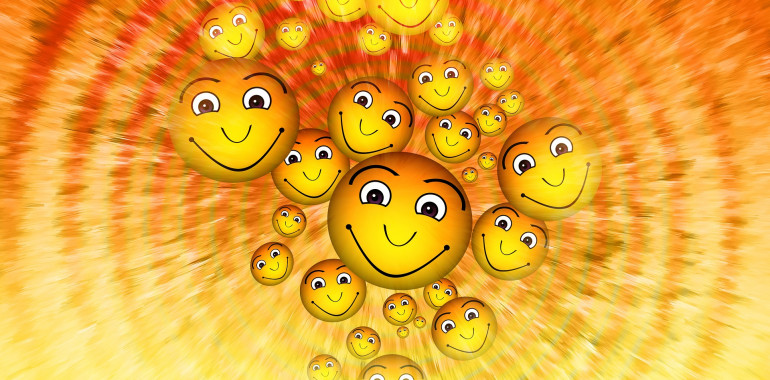 